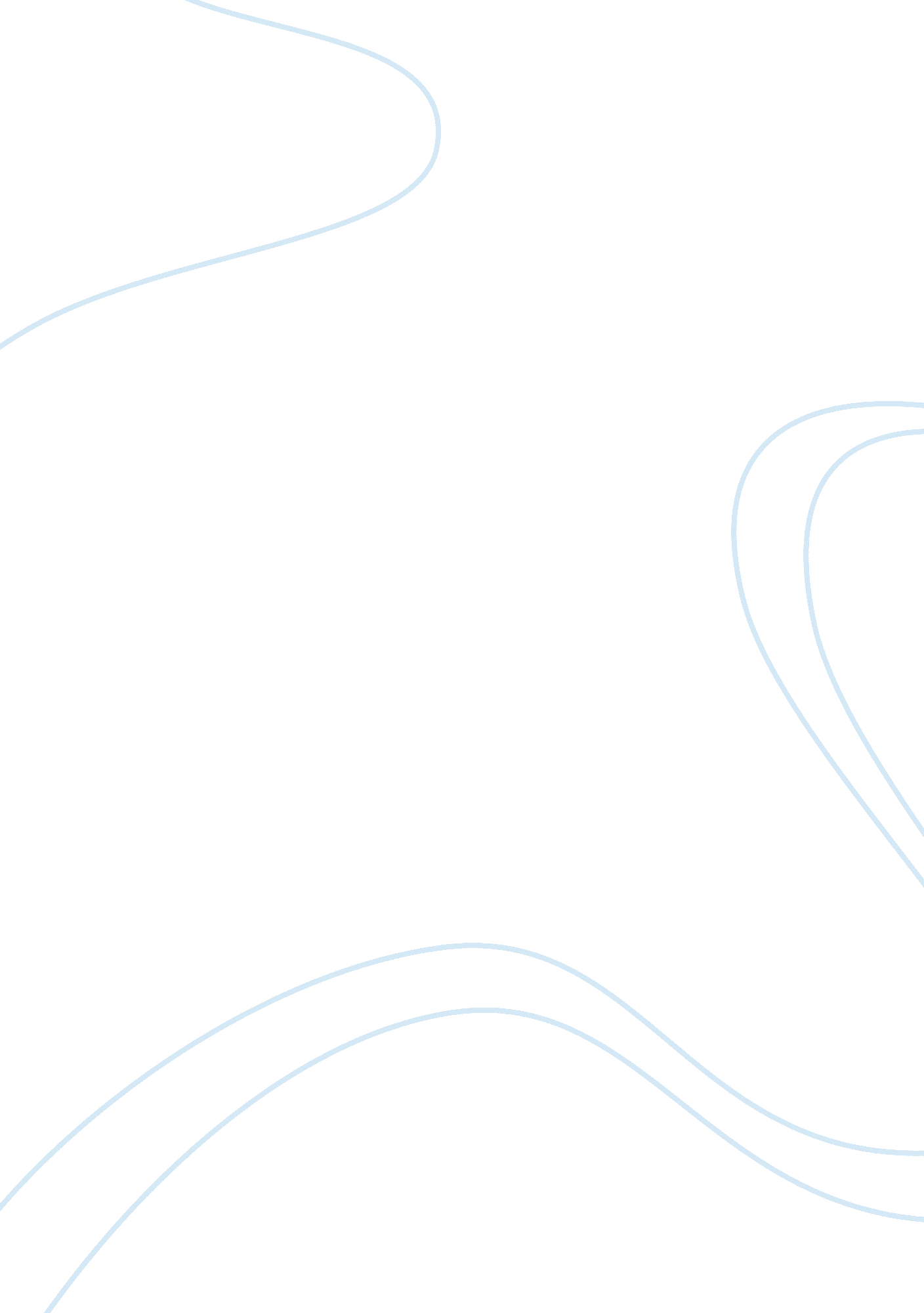 Medicare and medicaid module 4 (slp)Health & Medicine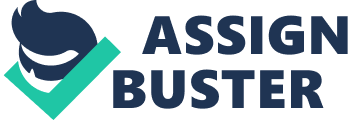 Texas Medicaid program Introduction Texas medical programs are dependent on specific accessibility measures which are evidently identified through a range of leading programs which were initiated by HHSC in 2001. This is an important program that was previously placed under the Medicaid Enhanced Care Program. Its operational platform however remains the same and all clients were automatically transferred to the new program. 
The outcome of the Wellness program is dependent on state policy initiatives. However, Texas offers highly flexible Medicare which is relevant and one that is consistent with the requirements of patients. The program has been designed to provide affordable medical support and its clients benefit from a range of products, including regional care teams, social workers, registered nurses and the behavioral health specialists. 
Medical service provision 
Medical services in Texas are offered depending on the laid down policies. The Medicare system is ideally relevant and it involves a number of radical considerations. The Medicare supplement involves paying your taxes through 65 years and from here you can be able to get your payback. To qualify for Texas Medicare, the state offers enrolment requirements for the couples. For example in Texas, the core consideration for people planning to acquire the health plan would involve ideally ensuring that qualification for Part A hospital insurance scheme is achieved. This implies that must work for 10 years in order to qualify for the free cover. Other people would opt to buy the program. The rates vary considerably from about $32-$100 depending on the program. To enroll hence for Part B program or otherwise known as medical insurance, you will be required to pay $99. 90 every month. 
Once enrolled, your details would be reflected in the Medicare systems database once you reach 65 years. The services take effect as soon as your information has been crosschecked for authenticity. Further, the medicare scheme could be automatically loaded depending on specific pay details. 
The next step is to classify your outpatient insurance program to be able to attain the relevant benefits. Part B insurance is critical and it is fundamental for people looking for treatments outside the hospital. If you have been successful in meeting relevant requirements, then it would be ideal to ensure that you proceed to create specific milestone for your spouse and your family. The monthly fee for Part B is $99. 9 per month but this could be much less and this is classified basing your existing membership scheme or even when your premium has already been frozen. Part B also offers an additional premium of 10% as a penalty for non enrolment. 
Ideally, if you are using Part D then you should be prepared for a bruising battle with insurance companies which prescribe to these services. As they approved to offer specific services, you can be able to ensure that this has been duly customized to provide relevant results and are accustomed to changing premiums – from $15 to $55 per month. (Hill, 2006) 
The options provided by Texas Medicare Supplement Insurance Plans include knowing your fundamental requirements. 
Your eligibility 
You are eligible for a health care policy if your age is below 65, but with legal resident requirements needed. You should also be a US legal permanent resident for 3 year continuous period, while also including a letter detailing your insurance company’s refusal to offer your preferred standard of health benefit plan on the basis of health issues. 
There should also be a certification detailing your agent’s explanations regarding his inability to offer you your preferred medical cover as a result of your current medical condition. This also involves explaining the offer given by your current Insurance Company and the relevant indicators of poor response and poor service delivery. Finally, a letter detailing that you have an incurable or an ailment that needs advanced medical care. 
Child health in Texas State is referred to as Texas Children’s Health Plan and it covers children’s health issues within the state. 
When you are pregnant, taking care of yourself and your baby is important. The care you receive when you are pregnant will help your baby come into this world healthy and strong. In order to do this, you need health coverage. Children’s Health Insurance Plan (CHIP) offers service to children born to resident mothers and it includes covering all relevant child issues ranging from perinatal issues to related parental aspects. 
References 
Hill, J. E. (2006). The Coming Revolution in Healthcare. Vital Speeches of the Day, 72(26), 774-777. 
Kaiser Family Foundation (2002). Medicare Basics Tutorial (12-minute audio presentation). Retrieved May 2, 2012 from http://www. kaiseredu. org/tutorials/Medicare 101/Medicare101. html 